.3.Последовательность выполнения задания.Школьники:Конкурсантам необходимо подготовить поверхность (провешивание поверхности), приготовить раствор, установить штукатурные маяки, выполнить  улучшенное оштукатуривание (нанесение раствора, разравнивание, затирка), выполнить ремонт оштукатуренной стены (при возникшей необходимости).30% изменения – увеличение объема штукатурных работ (1200 х 1500мм)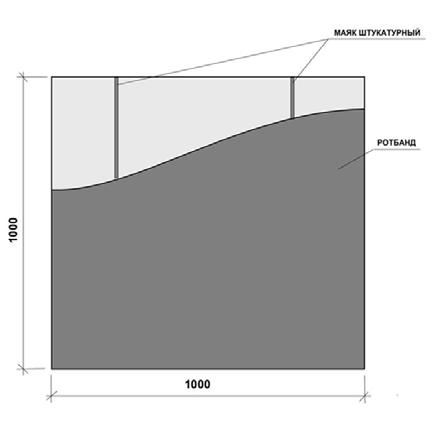 